Конспект урока по английскому языку в 6 классе ФГОС.ФИО учителя: Алёшечкина Татьяна НиколаевнаМесто р0аботы: "Средняя школа № 51 имени А М Аблукова" города УльяновскаДолжность: учитель английского языкаПредмет: английский языкКласс: 6 «а» классТема: «Speaking about animals»Цели урока:Обучающая- работать над развитием умений говорения, аудирования, чтения и письма;- способствовать формированию лексических, грамматических и орфографических навыков;- совершенствовать слухопроизносительные навыки.Развивающая- создавать благоприятные условия для развития памяти, внимания, мышления, языковой и речевой догадки;Воспитательная- воспитывать уважение к культуре страны изучаемого языка;- воспитывать интерес к ИЯ.Задачи урока:введение и закрепление новых лексических единиц по теме;чтение и работа над текстами о зоопарках в  Лондоне и  в Москве;выполнение послетекстовых упражнений.Тип урока: комбинированный. Планируемые образовательные результаты:Предметные (объем освоения и уровень владения компетенциями): знать и самостоятельно планировать и выполнять свои действия на знакомом учебном материале, выполнять действия в сотрудничестве с учителем по предложенному плану; самостоятельно выстраивать план действий по решению учебной задачи изученного вида; предмет изучения, лексический материал по теме;иметь представление об элементах поиска и исследование необходимой информации для создания мини-проектов и их решения; уметь обсуждать проблемы животных, используя пройденный лексико-грамматический материал и высказываться на английском языке через речевые образцы, грамматические структуры и лексические единицы.Метапредметные (компоненты культурно-компетентностного опыта/ приобретенная компетентность): способность чувствовать окружающий мир, задавать вопросы, отыскивать причины явлений, обозначать свое понимание или непонимание вопроса.Личностные: осознание эстетической ценности английского языка на основе культуры иноязычного народа, базовых российских гражданских ценностей, осознание чувства доброты и любви к животным и окружающему миру.Наглядно-демонстрационный материал: картинки с животными, карточки  по теме урокаОсновные понятия: названия животных, звуки, буквы, транскрипция, лексические и грамматические структуры.Этап урокаДеятельность учителяДеятельность учащихсяПринципы системно-деятельностного подхода, формируемые УУД.1.Организационный момент, мотивация к учебной деятельности.Приветствие.Вступительное слово.Приветственное слово учителя:T- Good day, boys and girls! I’m very glad to see you today at our lesson.T- I hope you are well. Look out side. It’s warm and beautiful day today, isn’t it? Please sit down. So, let’s start.Откройте тетради, запишите число.Приветствие учителя. Наличие письменных принадлежностей, тетради, учебника, дневника.Размещают учебные материалы на рабочем месте, демонстрируют готовность к уроку.Принцип психологической комфортности.УУД: личностные, коммуникативные.Цель – создание доброжелательной атмосферы, мотивация на учёбу, создание ситуации успеха.2.Актуализация знаний, вводная беседа.T- Our lesson is unusual today. But before we start our work look at the blackboard… What can you see here? Look at the pictures on the blackboard and try to guess what we will discuss today!Учащиеся дают свои варианты ответов.Познавательные: осуществляют решение учебных задач, устанавливают причинно-следственные связи.Регулятивные: принимают и сохраняют учебную задачу.Коммуникативные: формулируют собственные мысли, высказывают и обосновывают свою точку зрения.3. Определение темы урока, постановка целей урока.T- Now I want you to say the topic of our lesson. Right, we’ll speak about animals! Name the animals you know.T- I wonder, what do you think we are going to do during our lesson? Please, your opinions. We’ll read, talk, listen to and write. . Of course, we do it every our lesson. But this lesson is just a bit unusual.(Учащиеся читают слова и определяют название урока):  Записывают тему урока.ЦЕЛЬ:Обдумывают ответы на вопросы, воспринимают на слух информацию.Личностные: осознают свои трудности и стремятся к их преодолению.Регулятивные: осознают недостаточность своих знаний.Коммуникативные: задают вопросы с целью получения необходимой для решения проблемы информации.4. Фонетическая зарядка.T- Last year we studied a lot of tongue twisters! Do you remember any tongue twisters about animals? Very good! Let’s repeat some of them – all together.Be attentive, repeat after me.Звук [ æ ]  The fat black cat ran after the black rat, But the fat black rat ran away from the fat black cat.                     Звук [ υ ] Pussy-cat, pussy-cat, where have you been? I have been to London to look at the Queen.                      Звук [h] 	We are happy brother pigs, We are happy piggy-wigs, We have time to jump and play, We are happy all the day! T- Well done. Thank you.Учащиеся повторяют звуки за учителем, закрепляя фонетическое правило.Если мы неправильно произнесем хоть один звук, то меняется целое слово, меняется значение целого предложения.5. Речевая зарядка.T-  -What would you do if you had tons of money?-Do you like animals?-Do you have any pet at home?Обучающиеся.  отвечают на вопросы учителя.6. Практическая деятельность и первичное закрепление.T- Look how beautiful, strong, quick, graceful animals are. They have always lived side by side with humans. Can you classify these animals? You know a lot about animals and it will be easy for you to say what kinds of animals can be… You will work in groups…-Now, let’s remember where animals can live.2. T- Well done. 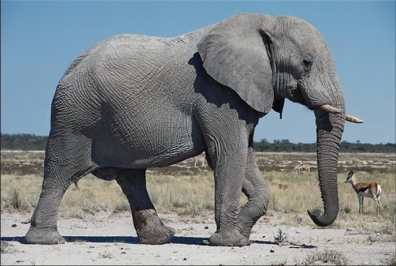 1. What animal is it?2. Describe the animal using two adjectives.3. What this animal can do?4. Your personal attitude to this animal.5. One noun to express your feelings to this animal.List of the adjectives:cunning; clever; domestic; funny; kind; brave; big; full of fun; friendly; cruel; stupid; strong; independent; hard-working; angry; wild (описание покартинкам)(На доске появляются картинки животных, учащиеся должны описать этих животных с помощью прилагательных)Example: A bear is strong, big and brave. The bear is a wild animal. It lives in the forest.(Учащиеся выбирают картинки с животными и соотносят с заданием.)Формулируют учебную деятельность в диалоге с учителем; высказывают собственные мысли; обосновывают свою точку зрения.Устанавливают причинно-следственные связи между отдельными языковыми явлениями.Формулируют собственные мысли, высказывают и обосновывают свою точку зрения.Принцип деятельности. УУД: коммуникативные, познавательные, регулятивные(развитие внимания учащихся, монологической речи; создание благоприятной атмосферы заинтересованности; работа над формированием логических умений: анализ, сравнение, обобщение, построение цепочек рассуждений).УУД: регулятивные.7. Динамическая пауза.8. Самостоятельная работа с текстами.Активизация навыков чтения.9. Выполнение упражнения в форме монологического высказывания.10. Выполнение упражнения.T - Now we have a rest. I’d like to see how well you know the animals’ habits.      It’s time to speak about zoos. Now open ex 23 p 53. You will read the text to yourself and answer the following questions.T- The time is up. Let’s listen to you. Thank you very much, well done.T- 1) Now, it’s high time to read the text  again about the animals and find out the necessary information. You should read it by yourself. I’ll give you 3 minutes. But, first of all, look at the blackboard, here you can see some words and word combinations.1. T- Your time is up. Be ready to answer some of my questions.1) What role do animals play in our life?2) What do animals give for people?3) Where can we see animals?4) Should people take care of animals?5) What are people trying to do for animals?6) How can we help them?T:-Thank you for your answers. 3. Find the Russian equivalents to the English phrases:1) to be friendly with…2) to feel responsible for…3) to be friends for…4) to kill5) very harmful for wildlife …..6) to join an organization …..7) new way to help …..T- So, let’s go on to talk about animals. I think, you will be agree with me, that we can’t live without animals. Now my question is: Have you got any pets at home? Can you tell us about it? And we can’t imagine the world without wild animals. I know, you have prepared some information about wild animals.T- Thank you very much, my dear friends, for your active work.         Can you fly like a bird?     Can you walk like a bear?     Can you swim like a fish?     Can you hop like a hare?     Can you climb like a monkey?     Can you run like a dog?     Can you go like a penguin?     Can you jump like a frog?Учащиеся читают текст, находят необходимую информацию, выполняют задания по тексту и отвечают на вопросы учителя.Принцип деятельности, непрерывности, вариативности, творчества.УУД: познавательные (опирается на уже известное); коммуникативные (учит способам взаимодействия, сотрудничества).11.Рефлексия деятельности.T- Well done, my dear friends! It’s high time for me to know what we have done today? What have you known today? Do you like our lesson?УУД: познавательные, регулятивныеЦЕЛЬ: Обобщить, сделать выводы.12. Домашнее задание.T- Now, write down your home task: At home you should write an article about animals.Let’s write all new words into your copybooks!Please, learn them by heart!13. Оценивание.З0аверши фразу, которой тебе хотелось бы закончить урок:- Среди этапов урока мне особенно понравился…;- Во время занятия я приобрел(а)…;- Изучаемая тема побудила меня задуматься о…;- Я испытывал(а) трудности…;- Меня удивило…;- Я почувствовал(а), что…;- У меня получилось…;- Мне хотелось бы отметить работу на уроке моего (моей) одноклассника САМООЦЕНКА14.Заключительные слова.-Today you have worked hard…Your marks are:-The lesson is over! Good bye!